Listening PracticeWhen the English version of Pokémon was made they changed the opening song! It is very famous with young people in the West. Let’s listen, then fill in the missing words:I want to be the very __________,Like no one ever was;To catch them is my real __________,To train them is my cause;I will travel across the land,Searching far and __________;Teach Pokémon to ______________,The power that’s inside;POKEMON![Gotta catch ‘em all]It’s you and _________,I know it’s my destiny!POKEMON!Oh, you’re my best _________,In a world we must defend;[Pokémon, gotta catch ‘em all]A heart so true,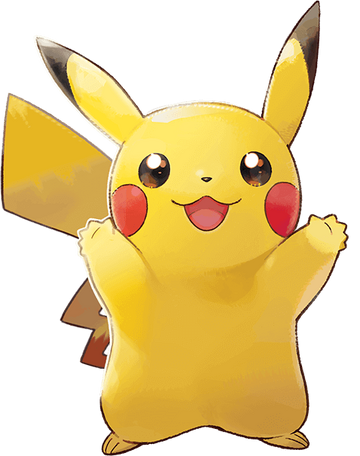 Our courage will pull us ________;You teach me and I’ll teach you,POKEMONGotta catch ‘em all!Gotta catch ‘em all, __________________!